Your recent request for information is replicated below, together with our response.I'd like to see the instructions given to police officers regarding what procedures need to be followed when they make an arrest - what they need to consider before making the arrest- what they need to record in writing about these decisions- what they need to say when making the arrestAnd the same for custody sergeants, who must make their own independent decision before putting someone in the cells- what do they need to consider before they can make this momentous decision- what do they need to record in writing about this decisionI have attached separately our Arrest Process National Guidance document which provides you with the information requested. If you require any further assistance, please contact us quoting the reference above.You can request a review of this response within the next 40 working days by email or by letter (Information Management - FOI, Police Scotland, Clyde Gateway, 2 French Street, Dalmarnock, G40 4EH).  Requests must include the reason for your dissatisfaction.If you remain dissatisfied following our review response, you can appeal to the Office of the Scottish Information Commissioner (OSIC) within 6 months - online, by email or by letter (OSIC, Kinburn Castle, Doubledykes Road, St Andrews, KY16 9DS).Following an OSIC appeal, you can appeal to the Court of Session on a point of law only. This response will be added to our Disclosure Log in seven days' time.Every effort has been taken to ensure our response is as accessible as possible. If you require this response to be provided in an alternative format, please let us know.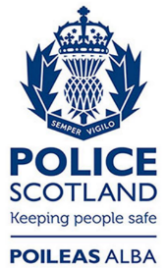 Freedom of Information ResponseOur reference:  FOI 24-1068Responded to:  13 May 2024